   ARARAQUARA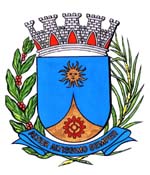     1553 /15.:  TENENTE SANTANA:DEFERIDA.Araraquara, _________________                    _________________	Indico ao Senhor  Municipal, a  de   entendimentos com a Secretaria Municipal de Trânsito e Transportes, para que viabilize a regulamentação de uma vaga de estacionamento na Avenida Napoleão Selmi Dei, ao lado da praça do Departamento Autônomo de Água e Esgoto – DAAE, na Fonte Luminosa, para utilização do tradicional “trenzinho”.	Em algumas ocasiões, como não há demarcação de vaga no local, o trenzinho chega ao local e o mesmo está ocupado por veículos, e ele acaba estacionando no balão da CTA (fotos em anexo), o que é perigoso, pois o trânsito no local é intenso. Diante disso, a demarcação dessa vaga é essencial para evitar que tal situação volte a ocorrer.Araraquara, 18 de junho de 2015.TENENTE SANTANAEM./ Vaga estacionamento Trezcinho